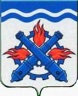 РОССИЙСКАЯ ФЕДЕРАЦИЯДУМА ГОРОДСКОГО ОКРУГА ВЕРХНЯЯ ТУРАШЕСТОЙ СОЗЫВПятьдесят шестое заседание РЕШЕНИЕ №  63	18 августа 2022 года г. Верхняя Тура О ситуации на рынке труда в Городском округе Верхняя ТураРуководствуясь планом работы Думы на 2022 год, обсудив информацию директора Государственного казенного учреждения службы занятости населения Свердловской области «Кушвинский центр занятости» Кожевникова В.Н. (вх.от 04.08.2022 № 170) о ситуации на рынке труда в Городском округе Верхняя Тура, учитывая заключение комиссии по местному самоуправлению и социальной политике от 11.08.2022 года № 23, ДУМА ГОРОДСКОГО ОКРУГА ВЕРХНЯЯ ТУРА РЕШИЛА:Информацию о ситуации на рынке труда в Городском округе Верхняя Тура принять к сведению (прилагается).Председатель ДумыГородского округа Верхняя Тура					И.Г. МусагитовПриложениек Решению Думы Городского округа Верхняя Тураот 18 августа 2022 года № 63Ситуация на рынке трудаГородского округа Верхняя Typa по состоянию на 01.08.2022r.Уровень регистрируемой безработицы – 1,5 % (безработных граждан – 64 чел.). Количество заявленных вакансий – 109, из них для несовершеннолетних – 12 .Коэффициент напряженности (численность граждан, зарегистрированных в службе занятости, в расчете на одну вакансию) по состоянию на 01.08.2022 года среди безработных граждан – 0,6.Заявленная работодателями потребность в работниках, имеющих рабочие профессий – 73 чел.Численность граждан, нашедших подходящую работу при содействии центра занятости с начала 2022 года – 141 чел, за июль — 52 чел. Из них безработные: с начала года – 38 чел, за июль – 4 чел. Трудоустроено инвалидов – 4  чел.В ГКУ «Кушвинский ЦЗ» с начала 2022 года обратились в целях поиска работы 269 граждан ГО Верхняя Typa: из них уволенных в связи с ликвидацией организации либо сокращением численности или штата 24 человека (AO «ВТМЗ» - 22 человека), трудоустроены – 4 человека.В организации временного трудоустройства несовершеннолетних граждан в возрасте от 14 до 18 лет приняли участие 99 человек.- Направлено на профессиональное обучение – 15 чел.;- Получили консультацию ЦЗ по организации собственного дела – 13 чел.;- Получили услуги по профессиональной ориентации - 151 чел.; - Приняли участие в программе социальной адаптации – 11 чел; - Получили услугу по психологической поддержке – 11 чел;